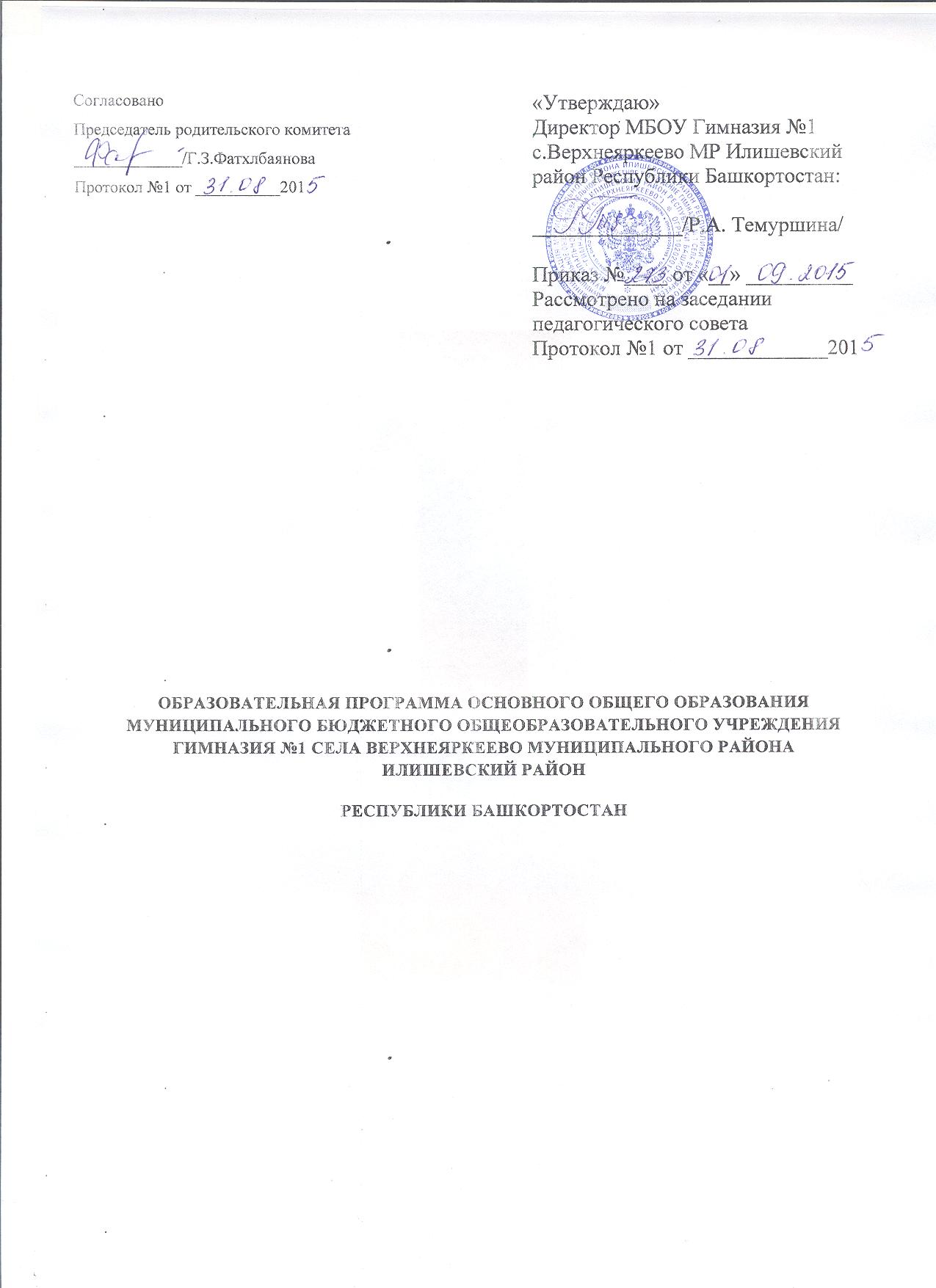 СОДЕРЖАНИЕ ПОЯСНИТЕЛЬНАЯ ЗАПИСКА К ОБРАЗОВАТЕЛЬНОЙ ПРОГРАММЕ ГИМНАЗИИ ОБРАЗОВАТЕЛЬНАЯ ПРОГРАММА ОСНОВНОГО ОБЩЕГО ОБРАЗОВАНИЯ.II УРОВЕНЬ ОБУЧЕНИЯ (6-9 КЛАССЫ). Пояснительная записка. Учебный план. Учебные программы. Условия реализации образовательной программы. Способы оценивания достижений.ПРИЛОЖЕНИЯПОЯСНИТЕЛЬНАЯ ЗАПИСКА К ОБРАЗОВАТЕЛЬНОЙ ПРОГРАММЕ ГИМНАЗИИОбразовательная программа гимназии является нормативно-управленческим документом муниципального бюджетного общеобразовательного учреждения Гимназии №1 села Верхнеяркеево муниципального района Илишевский район Республики Башкортостан.Программа разработана в соответствии с Законом «Об образовании РФ», нормативными документами по образованию, методическими рекомендациями по разработке образовательных программ образовательных учреждений, Уставом МБОУ Гимназия №1 с.Верхнеяркеево муниципального района Илишевский район Республики Башкортостан.В п. 9 статьи 2 Закона «Об образовании» поясняется, что «Образовательная программа - комплекс основных характеристик образования (объем, содержание, планируемые результаты), организационно-педагогических условий и в случаях, предусмотренных настоящим Федеральным законом, форм аттестации, который представлен в виде учебного плана, календарного учебного графика, рабочих программ учебных предметов, курсов, дисциплин (модулей), иных компонентов, а также оценочных и методических материалов».В п. 1 статьи 12 Закона «Об образовании» говорится «Образовательные программы определяют содержание образования. Содержание образования должно содействовать взаимопониманию и сотрудничеству между людьми, народами независимо от расовой, национальной, этнической, религиозной и социальной принадлежности, учитывать разнообразие мировоззренческих подходов, способностей каждого человека, формирование и развитие его личности в соответствии с принятыми в семье и обществе духовнонравственными и социокультурными ценностями. В п.п. 1 п. 3 статьи 12 Закона «Об образовании» отмечено, что «К основным образовательным программам относятся: основные образовательные программы начального общего образования, образовательные программы основного общего образования, образовательные программы среднего общего образования». В п. 5 статьи 12 Закона «Об образовании» говорится «Образовательные программы самостоятельно разрабатываются и утверждаются организацией, осуществляющей образовательную деятельность, если настоящим Федеральным законом не установлено иное».В п.п. 6 п. 3 статьи 28 Закона «Об образовании» говорится, что «Разработка и утверждение образовательных программ образовательной организации относятся к компетенции образовательной организации в установленной сфере деятельности».Образовательная программа гимназии - локальный акт общеобразовательного учреждения - создана для реализации образовательного заказа государства, содержащегося в соответствующих документах, социального заказа родителей учащихся и самих учащихся, сучетом реальной социальной ситуации, материальных и кадровых возможностей гимназии. Нормативно - правовая база.Функционирование муниципального бюджетного общеобразовательного учреждения Гимназия№1 села Верхнеяркеево муниципального  района Илишевский район Республики Башкортостан обеспечивается следующей нормативно-правовой базой: Лицензией № 02002656, выданной Управлением по контролю и надзору в сфереобразования Республики Башкортостан 20 февраля 2012года, Свидетельством о государственной аккредитации № 1337, выданной Управлениемпо контролю и надзору в сфере образования Республики БашкортостанДеятельность МБОУ Гимназия №1 с.Верхнеяркеево регламентируется: Конституцией Российской Федерации; Международными нормативными правовыми актами, федеральными законами, указами и распоряжениями Президента Российской Федерации, постановлениями и распоряжениями Правительства Российской Федерации; Законом РФ «Об образовании» от 29 декабря 2012 года № 273-ФЗ; Типовым положением об общеобразовательных учреждениях от 19 марта 2001 г. N 196 (с изменениями от 23 декабря 2002 г., 1 февраля, 30 декабря 2005 г., 20 июля 2007 г., 18 августа 2008 г., 10 марта 2009 г.); Нормативными и распорядительными актами Министерства образования Российской Федерации; Законом РФ «О санитарно-эпидемиологическом благополучии населения» от 30 марта 1999 года N 52-ФЗ; Постановлением Главного государственного санитарного врача РФ от 29.12.2010 № 189 «Об утверждении СанПиН 2.4.2.2821-10 «Санитарно-эпидемиологические требования к условиям и организации обучения в общеобразовательных учреждениях»; Приказом Минобразования РФ от 09.03.04 года № 1312 «Об утверждении федерального базисного учебного плана и примерных учебных планов для образовательных учреждений Российской Федерации, реализующих программы общего образования»; Приказом Минобразования России от 06.10.2009 № 373 «Об утверждении и введении в действие федерального государственного образовательного стандарта начального общего образования» Законом «Об образовании в республике Башкортостан» от 01 июля 2013 года № 696-з и иными нормативными правовыми актами Республики Башкортостан; Уставом гимназии; Локальными актами гимназии.В соответствии со ст. 32 Типового положения об общеобразовательном учреждении муниципальное	бюджетное общеобразовательное учреждение Гимназия№1 с.Верхнеяркеево муниципального района Илишевский районРеспублики Башкортостан осуществляет образовательный процесс в соответствии с уровнями образовательных программ двух уровней образования: уровень - начальное общее образование; уровень - основное общее образование.Режим работы гимназии - односменный. Продолжительность уроков - 45 минут (кроме первого класса). В школе организовано горячее питание школьников 1 -9 классов. Цели и задачи.Анализ данных педагогической науки и практики позволяет сформулировать главный смысл идеала образования к началу 21 века. Это гуманистическое образование, которое включает в себя свободное развитие и саморазвитие личности и её способностей. Наиболеежелательные качества личности сегодня: высокий уровень знаний по общеобразовательным предметам; готовность приобретать новые знания; способность принимать самостоятельные решения; умение работать в группе; быть коммуникабельным; способность к творческому труду; восприимчивость к инновациям; готовность приобрести и развивать ключевые компетентности.В докладе Международной комиссии по образованию были сформулированы современные задачи образования, где подчёркивается, что «на пороге 21 века приобретает ключевое значение - концепция образования на протяжении всей жизни». Это концепция непрерывного образования. «Непрерывное образование позволяет внести определённый порядок в последовательность различных ступеней образования, обеспечить переход от одной ступени к другой, разнообразить и повысить значимость каждой из них». И на всех этапах главными остаются 4 основополагающих принципа образования: научиться жить (принцип жизнедеятельности: здоровья, познания самого себя и т. д.); научиться жить вместе (учёт социальных факторов, других людей, других живых и неживых явлений); научиться приобретать знания (в целом - общие, по отдельным дисциплинам - глубокие и на протяжении всей жизни); научиться работать (совершенствовать профессиональные навыки, приобретать компетентность, дающую возможность справляться с различными ситуациями).Цель образовательного процесса - повысить качество и эффективность школьного образованияЗадачи образовательного процесса: развить содержание образования учащихся с учётом требований общества к выпускнику гимназии; обеспечить становление личности, способной к активной деятельности по преобразованию действительности; способствовать всемерному интеллектуальному, эстетическому, нравственному, физическому развитию личности каждого ученика.Планируется расширить содержание образовательного процесса в направлениях: более полное изучение ключевых вопросов учебной программы; выполнение учениками заданий, способствующих развитию интеллектуальных умений; формирование надпредметных умений и навыков; включение в процесс обучения нестандартных, развивающих, творческих задач, расширение кругозора учеников.Образовательная программа направлена: на обеспечение оптимального уровня образованности, который характеризуется способностью решать задачи в различных сферах жизнедеятельности, опираясь на освоенный социальный опыт; на реализацию права ребёнка на получение общего среднего и дополнительного образования.В школе особое внимание уделяется формированию личности учащихся, а именно: повышению уровня культуры личности школьников обеспечению возможности накопления школьниками опыта выбора; воспитанию уважения к закону, правопорядку; развитию способности к творческому самовыражению в образовательной, трудовой и досуговой деятельности; развитию культуры умственного труда учащихся, навыков самообразования.Названные ориентиры в условиях следования базовой образовательной программе обеспечивают: обязательный минимум усвоения содержания образования и максимальный для каждого учащегося уровень успешности, нацеливают на воспитание выпускника - человека и гражданина, уважающего права и свободы личности, ответственно относящегося к своей жизни и здоровью, обладающего культурными потребностями, самосознанием, коммуникативной культурой. Особенности условий.При разработке образовательной программы учтены: возможности образовательной среды: гимназия является базовой школой; уровень готовности учителей к реализации вариативных образовательных программ: в школе работает высококвалифицированный коллектив материально-техническое обеспечение учебного процесса: работает 1 компьютерный кабинет, спортивный зал, столовая с современным оборудованием, имеется выход в Интернет, имеется 15 компьютеров, два проектора, одна интерактивная доска. в школе созданы комфортные условия для всех участников образовательного процесса; традиции, сложившиеся за годы работы гимназии: годовой круг праздников, участие в инновационной деятельности педагогического коллектива и т.д. в школе работает столовая, где для учащихся готовят горячие обеды. Учащиеся льготных категорий и дети малообеспеченных семей обеспечены дотационным питанием. Принципы построения.Образовательная программа определяет: цели и содержание образовательного процесса, особенности их раскрытия через содержание учебных предметов и педагогических технологий; учебно-методическую базу реализации учебных программ.Образовательная программа устанавливает содержание и способы взаимодействия с другими гимназиями, и организациями в целях развития творческого потенциала учащихся, выявления и объективной оценки их достижений.Образовательная программа регламентирует: условия освоения образовательной программы; диагностические процедуры для объективного поэтапного учета образовательных достижений учащихся; организационно-педагогические условия реализации программ общего образования.Основным условием эффективности обучения и обеспечения его вариативности является: обеспечение широкой образовательной подготовки, ядро которой является общей частью всех учебных программ; создание необходимых условий для развития личностной мотивации, обеспечивающей развитие когнитивных и креативных способностей учащихся; использование современных образовательных технологий; широкое развитие сети внеклассной работы; использование различных видов информационных ресурсов для обеспечения, как потребностей обучения, так и личных информационных потребностей учащихся.Выполнение указанных условий позволит школе реализовать педагогически, психологически, дидактически, материально-технический обеспеченное образовательное пространство для создания оптимальных условий самоопределения и развития личности учащихся.В тексте представлены образовательные программы:-основного общего образования (5-9 классы).Образовательная программа - это маршрут, на котором образовывается личность, вместе с тем - это нормативный текст, в котором определены цели, ценности образования на соответствующей его ступени, а также пути их достижения.Структура учебного плана сохраняет в необходимом объеме содержание образования согласно требованиям Государственных образовательных стандартовОБРАЗОВАТЕЛЬНАЯ ПРОГРАММА ОСНОВНОГО ОБЩЕГО ОБРАЗОВАНИЯ.II УРОВЕНЬ ОБУЧЕНИЯ (5-9 КЛАССЫ).Пояснительная записка.Целевое назначение: реализация в полном объёме конституционных прав детей на образование; обеспечение образовательного процесса, предусмотренного Базисным учебным планом; создание условий для освоения учащимися обязательного минимума содержания образования данного уровня; сохранение и поддержка индивидуальности ребенка; сохранение и поддержка физического и психического развития детей; создание условий для адаптации учащихся к особенностям основной гимназии; предоставление возможности учащимся определиться в своих склонностях и интересах учебной деятельности; создание условий для формирования умений самостоятельного выбора профиля для дальнейшего обучения в средней школе или при выборе варианта индивидуального образовательного маршрута; формирование познавательных способностей (умение рассуждать, анализировать, обобщать); создание условий для формирования учебной самостоятельности и ответственности; развитие у учащихся познавательного интереса и творческих способностей; развитие коммуникативных навыков общения со сверстниками; развитие творческих способностей детей (воображения, фантазии, ассоциативного мышления, образного восприятия окружающего мира); воспитание гуманной, творческой личности, бережно и ответственно относящейся к себе, окружающему МИРУ людей и миру природы;Ведущие задачи: создание условий для становления отношения ребенка к миру и к себе, своим потребностям, стремлениям, желаниям, развитие разных возможностей мировосприятия; поддержка инициативности, самостоятельности, навыков сотрудничества учащихся в разных видах деятельности.Характеристика учащихся, которым адресована образовательная программа общегообразованияПроцедура выбора общеобразовательной программы предполагает: Доведение до сведения родителей информации о реализуемых на предстоящем этапе обучения образовательных программах (школьный сайт, родительские собрания, стенд, печатная информация, беседы с администрацией и педагогами гимназии); Изучение образовательных потребностей семьи (опросы, анкеты); Сбор информации и на ее основе анализ сформированности познавательныхинтересов, мотивации учения (в течение учебного года); Педагогическая диагностика и на ее основе анализ успешности учебной деятельности (диагностическое отслеживание, результаты промежуточной аттестации); Коррекционная работа с учащимися и родителями.Ожидаемый результат: Успешное овладение предметами учебного плана на базовом уровне в соответствии с государственными образовательными стандартами. Выход на начальный уровень функциональной грамотности, предполагающий его полное достижение к окончанию основной гимназии. Освоение учащимися основ системного мышления и развитие мотивации к дальнейшему обучению. Достижение уровня, готовности к осознанному выбору дальнейшего образовательного маршрута: понимание особенностей выбранной гимназии; оценочное соотнесение профессиональных намерений и собственных возможностей, подготовленность в предметной области, необходимой для получения дальнейшего профильного образования. Достижение такого уровня образованности в предметных областях знания, которые позволят учащимся успешно продолжить обучение в профильной школе или других учебных заведениях. Овладение учащимися надпредметными знаниями и умениями, необходимыми для творческой и поисковой деятельности в выбранном профиле. Сформированность основных ключевых компетенций и получение социальнозначимых достижений в творческой деятельности, способствующих развитию качеств личности, необходимых человеку для успешной самореализации.Выпускник основной гимназии - это ученик: успешно овладевший предметами учебного плана на базовом уровне в соответствии с учебным планом и государственным образовательным стандартом; достигший уровня учебной самостоятельности для продолжения образования по программам, обеспечивающим углубленную подготовку учащихся по предметам предлагаемых курсов или профилей; обладающий устойчивой мотивацией к продолжению обучения; умеющий высказывать и отстаивать свою точку зрения; овладевший навыками неконфликтного общения, способностью строить и вести общение в различных ситуациях и с людьми, отличающимися друг от друга по возрасту и другим признакам; с активной гражданской позицией, способный проявлять сильные стороны своей личности в жизнедеятельности класса и гимназии; способный видеть и понимать гармонию и красоту, знающий выдающихся деятелей и произведений литературы и искусства; знающий и соблюдающий режим занятий физическими упражнениями, способный разработать и реализовать индивидуальную программу физического совершенствования.Учебный планк учебному плану МБОУ Гимназия №1с.Верхнеяркеево муниципального района Илишевский район Республики Башкортостан для 6-11 классов на 2015-2016 учебный год.Учебный план разработан в соответствии со следующими документами:Федеральный закон «Об образовании в Российской Федерации» №273- ФЗ от 29.12.2012,Постановление Федеральной службы по надзору в сфере защиты прав потребителей и благополучия человека и Главного государственного санитарного врача Российской Федерации от 29.12.2010 г. № 189 «Санитарно-эпидемиологические требования к условиям и организации обучения в общеобразовательных учреждениях»,Приказ Министерства образования и науки России от 01.02.2012 №74 «Овнесении изменений в федеральный базисный учебный план и примерные учебные планы для образовательных	учрежденийРоссийской Федерации, реализующих программы общего образования, утвержденных приказом Министерства образования Российской Федерации от 09.03.2004т №1312»,Письмо Министерства образования и науки Российской Федерации от2010 г. № 6842-03/30 «О введении третьего часа физической культуры в недельный объём учебной нагрузки обучающихся в общеобразовательных учреждениях»Приказ Министерства образования Республики Башкортостан №905 от «О рекомендуемых базисном учебном плане и примерных учебных планах для образовательных организаций Республики Башкортостан на 2015-2016 учебный год»Приказ Министерства образования и науки Российской Федерации от№2106 (рег. № 19676 от 02.02.2011) «Об утверждении федеральных требований к образовательным учреждениям в части охраны здоровья»Устав муниципального бюджетного общеобразовательного учреждения средняя общеобразовательная школа №4 с. Верхнеяркеево.Закон Республики Башкортостан 1.07 2013 №696-з «Об образовании в Республике Башкортостан» (в ред. Законов РБ от 26.12.2014 N 171 -з, от 27.02.2015 г. № 192 - зЗакон Республики Башкортостан от 15 февраля 1999 г. № 216- з«О языках народов Республики Башкортостан» (с изменениями на 28 марта	2014года)	Учебный план обеспечивает достижение следующих целей:Предоставить каждому обучающемуся возможность получить основное общее и среднее общее образование.Создать условия для развития способностей и творческого потенциала, социализации каждого ученика, профессионального самоопределения за счёт базового федерального, регионального и школьного компонентов.	Учебный план рассчитан на 6-дневную неделю и состоит из следующих частей: инвариантная часть (обязательные учебные предметы на базовом уровне) и вариативная часть, состоящая из регионального компонента и компонента образовательной организации - учебных предметов по выбору, элективных курсов с учетом заказа социума.Инвариантная часть учебного плана гимназии призвана обеспечить достижение государственного стандарта основного общего образования и представлена базовыми учебными предметами в полном соответствии с Региональным базисным учебным планом образовательных организаций Республики Башкортостан:«Русский язык», «Литература», «Иностранный язык », «Математика», «Информатика и ИКТ», «История», «Обществознание (включая экономику и право), «География», «Физика», «Химия», «Биология», «Искусство (Музыка и ИЗО)», «Технология», «Основы безопасности и жизнедеятельности», «Физическая культура».В 7-11-х классах предмет «Математика» представлен двумя самостоятельными предметами: «Алгебра» и «Геометрия».В 8-11-х классах «Информатика и ИКТ» преподаётся как самостоятельный предмет (по 1 и 2 часа в неделю соответственно).Предмет «Искусство» реализуется через предметы «ИЗО» и «Музыка» в 5-7-х классах - по 1 часу в неделю соответственно, в 8-9-х классах - по 0,5 часа в неделю соответственно, становясь, таким образом, непрерывным. Предмет «Основы безопасности жизнедеятельности» введен как самостоятельный учебный предмет в 8, 10, 11 классах (1 час в неделю)В соответствии с целями и задачами образовательной деятельности гимназии вариативная часть учебного плана в 6- 11 классах используется для развития личности ребенка, его познавательных интересов, выполнения социального образовательного заказа, удовлетворения образовательных потребностей обучающихся и для реализации предпрофильной подготовки, подготовки к ситуации выбора профиля обучения на уровне среднего общего образования.Для развития содержания учебного предмета на базовом уровне и повышения качества обучения в 6а классе увеличены часы на предмет «Математика» на 1 час, 1 час предоставлен на изучение предмета «Информатика и ИКТ», в 6б, 6в классах увеличены часы на предмет «Русский язык» - 1 час, «Информатика и ИКТ» - 1 час предоставлен за счет компонента образовательного учреждения.В учебный план гимназии для организации предпрофильной подготовки введен элективный курс по предмету «Русский язык» в 9а, 9в классах - 1 час в неделю, в 9б классе 1 час по предмету «Биология» для удовлетворения образовательных потребностей обучающихся, создания условий для подготовки к ОГЭ.Среднее (полное) общее образование- завершающая ступень общего образования, призванная обеспечить функциональную грамотность и социальную адаптацию обучающихся, содействовать их общественному и гражданскому самоопределению. Эффективное достижение указанных целей возможна при введении профильного обучения, которое является «Системой специализированной подготовки (профильного обучения) в старших классах общеобразовательной школы, ориентированной на индивидуализацию обучения и социализацию обучающихся, в том числе с учетом реальных потребностей рынка труда, отработки гибкой системы профилей и кооперации старшей ступени школы с учреждениями начального, среднего и высшего профессионального образования».		Количество часов, отведённое на освоение обучающимися учебного плана гимназии, состоящего из обязательной части и части, формируемой участниками образовательного процесса, в совокупности не превышает величину недельной образовательной нагрузки.Учебный план рассчитан на 34 полных учебных недель. Продолжительность урока в 6 -11 классах не более 45 минут. Продолжительность учебной недели в 6-11 классах -6 дней.Для реализации учебного плана используются учебники и учебные пособия в соответствии с перечнем учебников, утверждённым приказом Министерства образования и науки Российской Федерации от 31.03.2014 № 253 «Об утверждении федерального перечня учебников, рекомендованных к использованию при реализации имеющих государственную аккредитацию образовательных программ начального общего, основного общего и среднего общего образования».Данный вариант учебного плана гимназии позволяет реализовать образовательную программу общеобразовательного учреждения.Формы промежуточной аттестации определены локальным актом гимназии - Положение о формах и порядке проведения промежуточной аттестации обучающихся на уровне основного общего и среднего общего образования МБОУ Гимназия №1с.Верхнеяркеево.В целях подготовки к государственной итоговой  и промежуточной аттестации отдельные учебные предметы учебного плана гимназии расширяются за счет кружковой работы . Данные кружки выделяются исходя из запросов родителей и обучающихся и проводятся во внеурочное время ежегодно. Учебный план для 6 - 9 классов МБОУ Гимназия №1с.Верхнеяркеевона	2015-2016  учебный год.Учебные программыОснову образовательной программы составляют типовые (примерные) учебные программы, утвержденные МО РФ и РБ. (ПРИЛОЖЕНИЕ 1)Обучение в 6-9 классах организовано по учебникам из Федерального перечня учебников.(ПРИЛОЖЕНИЕ 2)На основе примерных программ и учебников составлены рабочие программы по предметам. (ПРИЛОЖЕНИЕ 3) Условия реализации образовательной программы.Формы организации учебного процесса Классно-урочная система с элементами лекционно-семинарских занятий Учащиеся 6-9-х классов работают в режиме шестидневной учебной недели. Продолжительность одного урока 45 минут 4 Учебный год делится на четвертиПедагогические технологииДля организации образовательного процесса наряду с традиционными методами обучения используются: личностно-ориетированное обучение; диалоговые, дискуссионные формы обучения; интерактивные обучающие технологии (работа в группах постоянного и переменного состава); информационно - коммуникационные технологии; технология разноуровневого обучения; технология учебного проектирования (метод проектов); организация и проведение научно-практических конференций.Общей особенностью используемых технологий обучения является ориентация на развитие: самостоятельности мышления; исследовательских умений в практико-ориентированной деятельности; умения аргументировать свою позицию; умения публично представлять результаты самостоятельно выполненных творческих работ; потребности в самообразовании.Технология организации внеучебной деятельностиСодержание внеучебной деятельности учащихся 6-9-х классов обусловлено созданием воспитательной системы через реализацию «Программы развития воспитательной компоненты», принятой в 2013 году (ПРИЛОЖЕНИЕ 4)Способы оценивания достижений.В образовательной программе используются следующие основные формы учета достижений учащихся: текущая успеваемость; аттестация по итогам четверти, по итогам года; административные контрольные работы; олимпиады; защита исследовательской и проектной работы; творческие отчеты, доклады учащихся на конкурсах, выставках, конференциях; по окончании 9 класса проводится итоговая аттестация. Продолжается работа по формированию «Портфолио» учащегося, позволяющего учитывать достижения, получение дипломов, грамот по результатам их творческой и общественно-научной деятельности.Ориентация на достижения творческого развития учащихся сопровождается педагогической и психологической поддержками. Их основные задачи связаны: с предупреждением перегрузки; с выявлением индивидуальных особенностей познавательной деятельности, способностей в избранной области профессиональной деятельности; с выявлением проблем в учебе, внеучебной и внеурочной жизни, в социальной сфере, личностных проблем. Учет достижений учащихся фиксируется в «Портфолио», по итогам года, возможна защита «Портфолио».Методы диагностики освоения образовательной программы. Диагностика включает всебя:	социальную диагностику: наличие условий для домашней работы; состав семьи; необходимость оказания различных видов помощи;медицинскую диагностику:показатели физического здоровьяпсихологическую диагностику: уровень общей тревожности (отсутствие выраженных противоречий между требованиями педагогов и возможностями подростка); включенность учащихся в деятельность и общение (эмоционально-положительное восприятие подростков системы своих отношений со сверстниками, субъективная включенность в отношения, восприятие своего статуса в классе как положительного и удовлетворенность им); отношения с педагогами (эмоционально-положительное восприятие подростком системы своих отношений с педагогами, восприятие этих отношений как уважительных, доверительных, но сохраняющих его автономность); отношение к себе (позитивная, устойчивая адекватная самооценка, ориентация на будущеесубъективное ощущение адекватности своего поведения и эмоциональных реакций); определение степени удовлетворенности школьной жизнью; наличие и характер учебной мотивации (интерес к способам получения знаний, умение ставить и достигать конкретные цели самообразования, интерес к самостоятельным формам учебной деятельности, интерес к использованию результатов учебной работы социально-значимых формах деятельности)педагогическую диагностику: предметные и личностные достижения; затруднения в образовательных областях; диагностика сформированности учебно-познавательных мотивов; диагностика формирования уровня функциональной грамотности (грамотность и богатый словарный запас устной речи, использование речи как инструмента мышления); диагностика сформированности важнейших учебных действий (выделение существенных признаков изучаемых понятий, оперирование всей системой данных учебной задачи, ориентация на всю систему требований учебной задачи, способность к рассмотрению изучаемого предмета с разных сторон, способность к смене стратегии в процессе решения учебной проблемы); умственная работоспособность и темп учебной деятельности (сохранение учебной активности в течение всего урока, адаптация к учебной нагрузке, способность работать в едином темпе со всем классом и предпочтение высокого темпа работы); взаимодействие с педагогами (включенность в личностное общение с педагогами, способность к проявлению эмпатии по отношению к взрослым); поведенческая саморегуляция (способность длительно подчинять поведение к намеченной цели, умение сдерживать эмоции, моральная регуляция поведения и способность к ответственному поведению); диагностика интересов.ПРИЛОЖЕНИЕ 1ТИПОВЫЕ(ПРИМЕРНЫЕ) ПРОГРАММЫ, УТВЕРЖДЕННЫЕ МО РФ И РБПРИЛОЖЕНИЕ 2Возраст:11-15 летУровень готовности к усвоению программы:Успешное овладение образовательной программой НОО учащихся 4 классаСостояние здоровья:Отсутствие медицинских противопоказаний для обученияТехнология комплектования:Комплектование 5 класса на основе 4-го класса своей гимназии.Продолжительность обучения5 летУчебные предметыКлассыКлассыКлассыКлассыУчебные предметы6789Учебные предметыКоличество часов в неделюКоличество часов в неделюКоличество часов в неделюКоличество часов в неделюРусский язык3332Литература2223Иностранный язык3333Математика5555Информатика и ИКТ12История2222Обществознание (включая экономику и право)1111География1222Физика222Химия22Биология1222Искусство (Музыка )110,50,5Искусство ( ИЗО)110,50,5Мировая художественная культураТехнология221Основы безопасности жизнедеятельности1Физическая культура3333Итого25293130Региональный (национально-региональный) компонентБашкирский язык2222История и культура Башкортостана1111Компонент образовательной организацииРодной язык и литература3322Предпрофильная подготовка 1Математика , Русский язык1Информатика и ИКТ1Объём учебной нагрузки333536366№Название учебникаАвтор учебникаИздательствоГод издания6 класс6 класс6 класс6 класс6 классРусский языкЛадыженская Т.А., Баранов М.Т., Тростенцова Л.А. и др.Просвещение2014ЛитератураМеркин Г.С.Просвещение2014Немецкий языкБим И.Л., Садомова Л.ВПросвещение2011Математика Виленкин Н.Я., Жохов В.И., Чесноков А.С., Шварцбурд С.И.Мнемозина2011История всеобщаяАгибалова Е.В., Донской Г.М.Просвещение2012ОбществознаниеБоголюбов Л.Н., Виноградова Н.Ф., Городецкая Н.И. и др.Просвещение2011ГеографияДронов В.П., Савельева Л.Е. / Под ред. Дронова В.П.Просвещение2011БиологияПонамарева И.Н., Корнилова О.А.Вентана-Граф2011ИнформатикаБосова Л.Л., Босова А.Ю.БИНОМ. Лаборатория знаний2011МузыкаСергеева Г.П.Просвещение2013Эсэ телеТоломбаев Х.А, Солтанбаева Х.Р.«Китап» им.З.Биишевой2011Башкорт эзэбиэтеЮлмухаметов М.Б.«Китап» им.З.Биишевой2012Башкорт теле и эзэбиятеХажин В.И., Вильданов А.Х.«Китап» им.З.Биишевой2012Татар телеМинниханова Р.Г.«Китап» им.З.Биишевой2011ЭдэбиятГаниева Ф.А., Гилязов И.Г.Мэгэриф20117 класс7 класс7 класс7 класс7 классРусский языкЛадыженская Т.А., Баранов М.Т., Тростенцова Л.А. и др.Просвещение2012ЛитератураЕфремова Е.В., Бирюкова С.К. и др.  Просвещение2013Английский язык  Биболетова М.З., Добрынина Н.В., Ленская Н.АТитул2013Немецкий языкБим И.Л., Садомова Л.ВПросвещение2011АлгебраСуворова С.Б., Макарычев Н.Ю., Миндюк Н.Г., Нешков К.И. Просвещение2011ГеометрияАтанасян Л.С., Бутузов В.Ф., Каломцев С.Б., Позняк Э.Г. Юдина И.И.Просвещение2015Всеобщая история. История нового вр.Данилов Д.Д., Кузнецова А.В.Просвещение2013История России.XVI-XVIII векаДанилов Д.Д., Кузнецов А.В.Баласс2013ОбществознаниеБоголюбов Л.Н., Иванова Л.Ф.Баласс2011География материков и океановДушина И.В., Коринская ,Щенев В.А.Дрофа2012БиологияКучменко В.М., Константинов В.М.Вентана-Граф2014ФизикаПерышкин А.В.Дрофа2012Эсэ телеАзнабаева А.М.«Китап» им.З.Биишевой2014Башкорт эзэбиэтеХусаенов Г.М.«Китап» им.З.Биишевой2014Башкорт теле и эзэбиятеТикеев Д.С., Гафарова Б.Б.«Китап» им.З.Биишевой2011Татар телеХабибов Л.Г., Алчина Н.М.«Китап» им.З.Биишевой2014ЭдэбиятХатипов Ф.М., Галимуллина Ф.Г.Мэгэриф2011Культура БашкортостанаГалин И.Г.«Китап» им.З.Биишевой20118 класс8 класс8 класс8 класс8 классРусский языкЛадыженская Т.А., Баранов М.Т., Тростенцова Л.А. и др.Просвещение2012ЛитератураЕфремова Е.В., Бирюкова С.К. и др.  Просвещение2012Английский языкБиболетова М.З., Добрынина Н.В., Ленская Н.АТитул2012Немецкий языкБим И.Л., Садомова Л.ВПросвещение2011АлгебраМакарычев Н.Ю., Миндюк Н.Г., Нешков К.И.Просвещение2012ГеометрияАтанасян Л.С., Бутузов В.Ф., Каломцев С.Б., Позняк Э.Г. Юдина И.И.Просвещение2015ФизикаПерышкин А.В.Просвещение2015Всеобщая история История нового вр.Данилов Д.Д., Кузнецов А.В.Баласс2013История России.XVI-XVIII векаДанилов Д.Д.Баласс2013География России. Природа. НаселениеДронов В.П., Ром А.А., Баринова И.И.Дрофа2011БиологияКучменко В.М., Константинов В.М.Вентана-Граф2013ОбществознаниеБоголюбов Л.Н., Иванова Л.Ф.Просвещение2013 ХимияГабриелян О.С., Остроумов И.Г., Ахлебинин А.К.Дрофа2012Эсэ телеАбдуллинаФ.Ф.«Китап» им.З.Биишевой2014Башкорт эзэбиэтеМ.Г. Гималова, Г.Б. Хусаинов«Китап» им.З.Биишевой2014Башкорт теле и эзэбиятеТикеев Д.С., Гафарова Б.Б.«Китап» им.З.Биишевой2011Татар телеНасипов И.С., Вагапов Н.Х.«Китап» им.З.Биишевой2011ЭдэбиятМиннигулов Х.И., Садретдинов Ш.А.«Китап» им.З.Биишевой2012Эдэбият хлестоматияМиннигулов Х.И., Садретдинов Ш.А.«Китап» им.З.Биишевой2012Культура БашкортостанаГалин И.Г.«Китап» им.З.Биишевой2011История БашкортостанаКульшарипов М.М.«Китап» им.З.Биишевой20119 класс9 класс9 класс9 класс9 классРусский языкЛадыженская Т.А., Баранов М.Т., Тростенцова Л.А. и др.Просвещение2013ЛитератураЕфремова Е.В., Бирюкова С.К. и др.  Просвещение2012Английский языкБиболетова М.З., Добрынина Н.В., Ленская Н.АТитул2013Немецкий языкБим И.Л., Садомова Л.ВПросвещение2015АлгебраМакарычев Н.Ю., Миндюк Н.Г., Нешков К.И.Просвещение2013ГеометрияАтанасян Л.С., Бутузов В.Ф., Каломцев С.Б., Позняк Э.Г. Юдина И.И.Просвещение2013География Хозяйство РоссииДронов В.П., Ром А.А.Дрофа2014БиологияПонамарева И.Н., Корнилова О.АВентана-Граф2014 ХимияГабриелян О.С., Остроумов И.Г., Ахлебинин А.К.Дрофа2013ФизикаПерышкин А.В.Просвещение2014ОбществознанияБоголюбов Л.Н., Иванова Л.Ф.Просвещение2013Информатика Угринович Н.Д.Бином2012Всеобщая история. История нового времениДанилов Д.Д., Кузнецов А.В.Баласс2011История России.XVI-XVIII векаДанилов Д.Д.Баласс2012ЧерчениеБотвинников А.Д.Астрель2013Культура БашкортостанаГалин И.Г.«Китап» им.З.Биишевой2011История БашкортостанаКульшарипов М.М.«Китап» им.З.Биишевой2011Эсэ телеПсэнчин В.Ш., Псэнчин Ю.В.«Китап» им.З.Биишевой2014Башкорт эзэбиэтеМ.Г. Гималова, Г.Б. Хусаинов«Китап» им.З.Биишевой2011Башкорт теле и эзэбиятеТикеев Д.С., Гафарова Б.Б.«Китап» им.З.Биишевой2011Татар телеНасипов И.С., Вагапов Н.Х.«Китап» им.З.Биишевой2012ЭдэбиятМиннигулов Х.И., Садретдинов Ш.А.Мэгэриф2011